I Региональный конкурс научно-исследовательских работимени Д.И. МенделееваСекция: историяТема: «Страницы истории села Краснополье: загадка подземной пещеры»Пенза, 2021СодержаниеВведение ………………………………………………………………………...…..3Из истории изучения пещер:2.1.По следам подземных ходов………………………………………………....4-52.2 Использование подземных сооружений в культовых целях….……….…..5-6 3. Возникновение села Краснополья …………………………………………….……7-13 4. Загадка пещеры села Краснополье…………………………………………….…..14-17 Вывод………………………………………………………………………..……..17Заключение………………………………………………………………….…….18Список источников и литературы……………………………………………… 19Приложения …………………………………….………………………….….20-24ВведениеАктуальность работы бесспорна. Изучение истории родного края расширяет и обогащает знания школьников о родных местах, пробуждает интерес и любовь к родному краю и его истории, помогает более полно ощутить и осознать связь истории с жизнью. Благодаря краеведению активизируются и обогащаются имеющиеся знания по истории России, просматривающиеся через историю населенных пунктов. Изучение истории малой родины способствует развитию бережного отношения, не только к памятникам культуры и истории, но и к людям, живущим рядом.Объектом нашего исследования является история населенного пункта Пензенской областиПредмет исследования – подземная пещера села Краснополья, начиная с начала 20 века и по настоящее времяЦель работы: изучить историю возникновения и назначение использования пещеры села Краснополья, начиная с начала 20 века и по сегодняшний день; сформировать знания об истории, наследии и природе родного края посредством краеведческой деятельности. В качестве гипотезы, мы предположили, что образование пещеры в селе Краснополье носило, прежде всего, религиозный характер. Пещера села являлись неким религиозным культом, допускавшим образование на правах православной церкви. Данная гипотеза послужила основой для определения задач исследования. Исследовательская цель и рабочая гипотеза предполагают решение следующих задач: - найти архивные материалы о возникновении села Краснополье и строительства пещеры;- изучить причины использования пещеры сельскими жителями;-провести интервьюирование с членами экспедиции 2011 года, студентами кафедры истории Древнего мира, средних веков и археологии ПГПУ им. В.Г.Белинского, а также с местными жителями;-проанализировать результаты исследования.Методология исследования основывается на архивных материалах ГАПОМетоды исследования были обусловлены целью и задачами исследования:анализ литературы по краеведению метод теоретических построений (гипотеза, теоретическая и исследовательская основа, выводы исследования)изучение архивных документов и исторических источниковсоциологический метод: беседа с членами экспедиции 2011 года, местными жителями обработка результатов исследования.Практическая значимость: данная работа может использоваться на уроках истории и краеведения. Исследование может быть полезным для пополнения школьного музея и музея Кондольского района Пензенской области.Из истории изучения пещерА мы, мудрецы и поэты, хранители тайны и веры,
Мы унесем зажженные светы
в катакомбы, в пустыни, в пещеры.
В. Брюсов.По следам подземных ходовПыль веков скрывает от нас много тайн. Наши историки и археологи уезжают от родных мест, чтобы открыть и вернуть из небытия ушедшее под землю прошлое. И не задумываются, что здесь, в селах Пензенской области, таятся удивительные загадки, будоражившие умы разных поколений, - подземные ходы. Какую же роль играли они в то далекое время? Возможно, они существовали только для эвакуации в случае поражения, в другом же случае – неожиданно ударить противнику в спину. Ведь почти до второй половины XVIII века существовала угроза нападения на города со стороны “дикого поля”. Безусловно, подземные галереи играли стратегическую роль, и сведения о них держались в строгом секрете. Подземелья спасали людей и от пожаров. []Почти все поволжские и примокшанские города были деревянными и часто полностью выгорали. Известный исследователь московских подземных сооружений И.Я.Стеллецкий в своих рукописях описывал туннель, тянущийся от Тайницкой башни Кремля под Москву-реку. В этом туннеле спасался от пожара известный митрополит Макарий. Горели Красная Слобода, Инсар, Саранск. Не была исключением и Пенза. В 1858 году пожар в считанные часы уничтожил значительную часть городских построек. В предании говорится, что священники кафедрального собора и Никольской церкви укрыли горожан от бушующего огня в подземных галереях. Кроме того, здесь же замуровали наиболее древние летописи об основании городов.Учитывая, что большая часть нашего исторического наследия – письменная и точная – погибла в огнях пожаров, ценность этих книг (если они были там спрятаны) не поддается никакой оценке. Первые ходы появились, вероятно, одновременно с основанием городов. Однако сведения о них дошли до нас в основном в виде преданий. Исключение составляет, пожалуй, г. Пенза, где в фонде Оружейной палаты имеется опись ряда городов, составленная в 1703 году. Есть в ней любопытные строки и о пензенской крепости: “…по стенам и наугольных 8 башен, в том числе 2 проезжие, два тайника с колодези…” Тайники с колодези скорее всего и есть подземные сооружения.Первые подземные галереи пролегали на большой глубине – свыше двенадцати метров. Нужно заметить, что кое-где (с учетом гористого рельефа местности и надобности) выходили ближе к поверхности. Самые древние (с XVI века в Примокшанье) были выложены просмоленными бревнами и имели трапециевидную форму. Именно такой тип подземного хода был случайно обнаружен в апреле 1960 года в г. Пензе при установке водоразборной колонки во дворе на углу улиц Кирова и К.Маркса. На глубине более двух метров ковш экскаватора задел за бревенчатый настил. Он долго не поддавался, а когда одно бревно удалось сдвинуть, то под ним обнаружилась яма. Некоторые наиболее любознательные люди спустились в нее, и оказалось, что это подземный ход. Потолок хода был сделан из толстых бревен, уложенных поперек. Необтесанные бревна-кругляки толщиной 70-80 сантиметров лежали и по краям подземелья. Высота подземного хода позволяла ходить по нему в полный рост (около двух метров), ширина – более метра. Пол в подземелье был твердым. Бревна сосновые, сухие, звенели от постукивания рукой.[]Однако не везде ходы этого типа хорошо сохранились.C давних времён человечество начало исследовать пещеры. Для первобытных людей пещеры являлись защитой от стихии, диких животных, служили для них домом.Вопросами современного практического использования пещер, изучением их происхождения, эволюции, определения возраста, морфологии, состава и миграции подземных вод, органического мира (подземные экосистемы), остатков древней материальной культуры занимается комплексная наука – спелеология. С начала XIX века развивается посещение пещер со спортивной или познавательной целью, которое называется спелеотуризмом.Одним из разделов спелеологии является относительно новое направление – спелестология, занимающееся исследованием искусственных подземных сооружений: горных выработок, древних и современных городских подземных ходов, культовых пещер, оборонных сооружений.В Пензе и Пензенской области наличие пещер естественного происхождения неизвестно, но существует большое количество пещер и ходов искусственного происхождения.Исследование пещер в нашей области ведется с 1985 года, когда был создан клуб спелеологов, хотя правильнее его надо было бы назвать клубом спелестологов, учитывая, что спелестология на практике доказала свое право быть самостоятельным научным направлением, – рассказала Надежда Моисеева, которая стояла у истоков создания клуба.Существует факт, что с 1885 года на территории Пензенской области было отмечено 29 пещерных мест, большинство их которых – культовые. Наиболее известные из них: Сазанье, Сканово, Кладовая гора, Вира и другие. Но в большинстве своем сведения о пещерах разрознены, география их слабо изучена или забыта, внутренние планировки ходов в архивах практически отсутствуют. []Использование подземных сооружений в культовых целяхЗачастую подземелья, которые создавались или использовались в качестве культовых, причем не только погребального характера, называют катакомбами (греч. κατω – внизу и греч. κομβος –сплетение). Катакомбы – подземные гробницы, которые сооружали язычники, иудеи, христиане и сарацины. Они состояли из коридоров и камер (крипт) для погребения. Христианские катакомбы известны в окрестностях Рима, в Неаполе, на островах Сардиния и Сицилия (Италия), в Александрии (Египет), на Мальте, а также в других областях Средиземноморья – в Передней и Малой Азии, на Балканах. 
Гонения на христиан заставляли их искать места для собраний и богослужений. Такими местами и стали катакомбы, служившие христианам убежищем от преследований, а также местом богослужений и погребений. Помещения в катакомбах по размерам и назначению делились на три основных категории: кубикулы, крипты и капеллы. Кубикулы – небольшое помещение с захоронениями в стенах или посередине, нечто вроде часовни. Крипта – это храм средней величины, предназначенный не только для погребения, но и для собраний и богослужений. Капелла с множеством могил в стенах и в алтарной части – это довольно просторный храм, вмещавший большое число людей. На стенах и потолках всех этих сооружений сохранились до наших дней надписи, символические христианские изображения.Категория культовых подземных сооружений включает в себя и монастырские пещеры, и подземные скиты, и храмы, в том числе пещеры, использовавшиеся и (или) создававшиеся старообрядцами, сектантами. Пещерное подвижничество существовало в различных исторических контекстах, на обширной территории, имело довольно широкую и сложную религиозную и социальную мотивацию, а также ряд конфессиональных и региональных особенностей. Выделение в старообрядчестве различных сект и направлений обусловило возникновение таких сект, где пещерокопательство было одним из характерных признаков и приводило к созданию обширных подземелий. Речь идет о секте подпольников, или подземельников. Создание уединенных старообрядческих скитов, в том числе и пещерных, можно расценить как выражение несогласия с проводимой государством политикой и, вместе с тем, как возобновление весьма архаичных представлений о пещере как убежище и сакральном, и от преследования светскими гонителями. Раскол церкви дал новое обоснование культовому пещерокопательству и пещерному подвижничеству. Идея ухода под землю активно развивается и в последующие периоды разными сектами, возникшими на основе старообрядчества. Политика правительства была направлена на пресечение подобных сект, а потому пещерокопанию, даже среди православных подвижников, уделялось особое значение. Еще в . было запрещено затворничество, столпничество и прочие, особо суровые, индивидуальные формы аскетизма, которые, могли усилить авторитет личности подвижника в ущерб авторитету института церкви, но они по-прежнему продолжали пользоваться особым почтением у населения.
Преследования власти народ обычно воспринимал как подтверждение праведности и святости, гонение трактовалось в традиции раннехристианского мученичества и обычно приводило к росту популярности гонимых, как страдающих за веруВозникновение села КраснопольяВелика наша Родина, необъятны ее просторы. Но начинается она для каждого
из нас с родного края - города, села, поселка.Село Краснополье входит в состав административно-территориального деления Кондольского района.  В соответствии с Законом Пензенской области от 10.04.2006 года Кондольский и Пензенский районы объединены, в результате образован новый муниципальный район Пензенский. Закон вступил в силу с 14.06.2006 г. В реестре сохраняется административно-территориальное деление Пензенского и Кондольского районов, существовавшее до 2006 года.Заселение территории Кондольского района началось в начале 18 столетия. Оно связано с освоением земель начальными служилыми людьми г. Пензы и постройкой города-крепости Петровска (Внуков, Ермолаевы, Киселев, Гладков, Соловцов, Варыпаев и другие), а также дворянам «московского чина», обеспечивавшим функционирование этих линий, или проводившим отвод земель станичным слободам города Петровска (Тухачевский, Путятин, Голицын).  Помещичья колонизация явилась главным и единственным фактором освоения левобережья Узы вдоль старинной пензенско-саратовской большой дороги. В течение 18 столетия земли на территории Кондольского района отводились офицерам за службу на полях сражений и фаворитам императриц, родственникам фаворитов. В 19 веке появились поселки в результате выселков из перенаселенных деревень, некоторые из которых выросли в крупные селения. До 1748 года на территории района (в границах .) было основано 19 селений, во второй половине 18 века – 15. Между 1795 и 1859 годами построено 20 населенных пунктов. Примерно в таком же темпе шло строительство новых деревень после отмены крепостного права и в начале возникновения капиталистических отношений в крестьянских общинах, в годы Столыпинской реформы: между 1859 и 1914 годами возникло 25 деревень. Но деревни в этот период (в отличие от появившихся в 18 и первой половине 19 века) были небольшими. (Приложение №1).Село раскинулось по обоим берегам небольшого притока реки Крутец в необъятной когда-то степи. К югу от нынешнего областного центра. Людей здесь, как и всюду привлекала вода, раздолье плодородных земель. Необъятность полей, море ярких цветов, особенно маков, которые росли в окрестностях села – вероятно, повлияли на название села «Красное Поле». Правда, существуют и другие предания о топонимическом происхождении названия. Например, говорят, что на полевых землях имелся своеобразный красноватый оттенок, скорее, из-за высокого содержания железа, что и отобразилось в названии населенного пункта. Точные сведения об истории возникновения села теряется в далеком прошлом.Работая с архивами, нами было установлено, что в 1748 году уже была образована – новопоселенная деревня Краснополье Узинского стана Пензенского уезда того же прапорщика С.Б. Соловцова, в которой числилась 51 ревизская душа. Достоверно известно по «Книге экономических примечаний пензенского уезда», что происходило межевание земель во второй половине 18 века, в процессе которого образовывалось несколько одноименных сел с названием «Краснополье». Например, село Краснополье (село Ермоловка, Аргамаковка) – владелец которого Языков (1786 г.), деревня Красное Поле – владелец которого Желтухин Д.Ф. (1784 г.), село Краснополье – владелец которого Загоскин В. А. (1784 г.), село Краснополье (с. Аргамаковка) – владелец которого Ильин Н.С. (1784 г.). Межевание земель между владельцами определялось спором в Уездном суде. Спором делилось число дворов, население, земли (под пашни), участки сенных покосов, лес. Этот процесс можно мы проанализировали, сравнивая владения Языкова Н.Н. (1786 г.) (пустошь Краснополье и Валяева С.М. (1790 г.) (деревня Красное Поле) (Приложение №2). Таким образом, мы пришли к выводу, что история возникновения села ведет нас к событиям 1748 года. []В нашей степной плодородной местности селились земледельцы. Они возделывали поля, разводили скот, обеспечивая свое существование. Число крестьянских дворов с каждым годом увеличивалось. Около 1800 года земля принадлежала богатой помещице (1000 душ) Пелагее Степановне Задольской, вероятно, дочь Соловцова. О ней писал М.Н. Загоскин в книге «Москва и москвичи».  [5]До того, когда в селе была построена церковь, деревня Краснополье относилась в 1841 году к церкви во имя Живоначальной Троицы села Соловцовки (построена в 1782 год тщанием помещика Александра Степановича Соловцова). В деревне Краснополье находилось в это время 79 крестьянских дворов (407 мужчин, 408 женщин), в которых проживало военных (мужчин 12 и жешцин-24). По административно-территориальному устройству село входило в состав Пензенской губернии Пензенского уезда к середине 19 века, а уже позже оно присоединилось к Оленевской волости.  Крестьянскую общину возглавлял сельский староста, который в свою очередь был отчётен перед волостным старшиной. Крестьяне несли тяжкое бремя эксплуатации.Во второй половине 19 века началось строительство Рязано-уральской железной дороги. Не остались равнодушными к этому событию и наши прадеды, многие приняли участие в этом строительстве, а потом и работать стали на железной дороге. Это отрицательно сказывалось на развитии сельского хозяйства, так как рабочих рук в селе становилось меньше. Оставшимся в селе крестьянам приходилось нести повинности и за себя, и за своих родных, работавших на железной дороге, действовал принцип круговой поруки в крестьянской общинеВ 1866 году была построена и освящена тщанием прихожан Архангельская церковь села Краснополья. В архивах сказано, что здание было каменное, с такой же колокольней. Престол в ней располагался один – холодный во имя Святого Архистратига Михаила. Утвари не много. В этой церкви служил один священник и один причетник. Усадебной и сенокосной особо отведенной земли при ней не было. Однако, было пахотной земли 33 десятины, план которой имелся в церкви. Владельцы сами свещенно-церковнослужители. Священнослужители жили в общественных деревянных новых домах. Приход состоял в 5 классе. Казенного жалованья было положено 144 рубля, сверх имелся непрерывно доходный билет Пензенского общественного банка в 100 рублей серебром для поминовения разных лиц. Зданий, принадлежащих церкви, не было, а сторожка помещена была в здании сельского приходского училища. Церковь находилась в 37 верстах от Духовной Консистории, в 27 верстах от мужского Благочинного монастыря. Ближайшая к ней Троицкая церковь села Соловцовки в 12 верстах и Введенская села Оленевки в 12 верстах. Усыпальницы при церкви не было. В документах указано, что в церкви хранились:1. копии с метрических книг 1853 года; 2. опись церковному имуществу, учиненной в 1866 году по Высочайшему прошению и утвержденной печатью Пензенской Духовной Консистории, и скрепленной присутствующим протоиереем Авраамием Смирновым;3. приходо-расходная книга о суммах. []Священником был определен Иоанн Васильев Снежицкий. Тридцатилетний священник происходил из семьи священников. Он закончил курсы Богословских наук в Пензенской Духовной семинарии в 1877 году во втором разряде. В том же году в августе был определен наставником училища деревни Мастиновки Пензенского уезда и в том же году в октябре-месяце Епархиевным начальством утвержден Законоучителем при том же училище. В 1878 году 13 сентября указом Консистории определен на должность псаломщика к Рождество-Богородицкой церкви села Бекетовка Пензенского уезда. В 1880 году 25 февраля рукоположен преосвященным Григорием Епископом Пензенским и Саранским во священники к Архангельской церкви села Краснополья пензенского уезда. Я узнала, что Ивану 2 июня в 1882 году объявлена благодарность Губернским Училищным Советом за преподавание Закона Божия в Краснопольском приходском училище. В 1883 года 31 октября указом Консистории за №6880 объявлена признательность Епархиального начальства и Архипастырское Благословение за убеждение прихожан к пожертвованию 150 рублей на исправление приходской церкви с выдачею свидетельства. 31 августа 1884 года объявлена благодарность.Губернского училищного совета за преподавание Закона Божия в Краснопольском приходском училище. Имел Ставленную грамоту. Иоанн Васильев Снежицкий до 1900 года марта – месяца служил священником Архангельской церкви села Краснополья. В 1900 году Епархиальным Начальством определен духовником по четвертому благочинническому округу. Исправляющий должность причетника – Горгоний Кузьмин Архангельский, священнический сын (18 лет). Обучался в Краснослободском Духовном училище, исключен из третьего класса. 5 сентября 1883 года указом Консистории за № 5177 определен исправляющим должность причетника к Архангельской церкви села Краснополья Пензенского уезда.Годы шли, а село становилось всё более многочисленным. Хорошо заметен естественный прирост населения среди такого сословия, как крестьянство. Этот фактор мы установили при изучении архивов.Так же можно утверждать о демографических изменениях и в 1863 году. Наблюдался прирост всего населения: родившихся – 39 человек, умерших – 29 человек, бракосочетавшихся (по мужской линии из Краснополья) – 8.  Естественные и производительные силы и экономическая деятельность населения во второй половине XIX века оставалась той же. По-прежнему для большинства населения земледелие составляло главное занятие и источник благосостояния. Возделывали преимущественно рожь, овёс, гречиху, просо, коноплю, картофель – последний главным образом для винокуренных заводов, находящихся в Пензенском уезде. Система ведения хозяйства у всех землевладельцев была трёхпольная, при недостатке удобрения и почти полному отсутствию культуры таких продуктов земледелия, которые пользуются всегда хорошим спросом и имеют высшую рыночную цену. Большинство землевладельцев обладало практическими знаниями по земледелию и усовершенствованию земледельческими орудиями, но за отсутствием оборотных денежных средств и вследствие дороговизны рабочих рук, землевладельцы по-прежнему прибегали к малодоходному испольному способу хозяйства и сдаче земли в аренду. Немало важное значение на экономическое развитие села оказала помещица Анна Сергеевна Голицина, которая с 1898 года владела с. Краснопольем – как особой дачей. Последняя владелица имения княгиня Анна Сергеевна Голицына, разведенная с мужем дворянином Соловцовым, живя в Князевке, имела широко известный конный завод, на котором выращивала рысистых лошадей, участвовавших на самых представительных конских бегах в Москве. На другом ее заводе в селе выращивался высокопродуктивный рогатый скот симментальской и голландской пород. На месте сегодняшнего дома культуры, сельского совета, конторы совхоза, парка находилась барская усадьба с многочисленными подворными постройками, конюшнями. Помещица держала рысистых лошадей. До настоящего времени сохранилось каменное сооружение конюшни, которое сейчас применяется в качестве зернохранилища. По плану части дачи села Краснополья-Архангельское в 1908 году можно увидеть количество владеемой земли под пашни (912 дес. 1546 кв. саж.), лугов и выгону, удобной земли и т.д. Предполагается, что Голицина владела имением до 1914 года. В 1905 году во время аграрного движения крестьяне пытались захватить земли Голициной, даже сжечь имение. Однако сама Голицина в это время не пострадала, так как находилась в своей усадьбе Князевке, где её охраняли 75 военнослуживых. В 1912 – с. Краснополье Оленевской волости, состоит из одной общины, 210 дворов. В . – волостной центр Пензенского уездаXX век нахлынул волной страстей революционной борьбы, волной обновления и на нашу землю. Эхо залпа Авроры на Неве, возвестившего о начале новой эры, быстро докатилось до Пензенской губернии, до Краснополья. В трудной борьбе, в смертельной схватке с угнетателями устанавливалась Советская власть в нашем крае. Советская власть в Краснополье установилась в феврале 1918 года. Был избран первый состав волостного Совета крестьянских и солдатских депутатов.Возвращались с фронтов первой мировой войны мужчины, возвращались ненадолго. Им предстояла ещё борьба с интервентами и белогвардейцами, с местными кулаками.Совхозы, как государственные хозяйства стали создаваться ещё в конце второго десятилетия, вскоре после революции на базе помещичьих усадеб. Усадьба княгини Голицыной – ныне центральная усадьба совхоза в 1922 году вошла как отделение в совхоз «Коминтерн» – теперь «Оленевский» – управляющим был Наумов Василий Степанович. В . отделение было передано в совхоз «Ильич». Позже, в ., здесь был образован совхоз им. С.М. Будённого, первым директором которого стал Лифанов. В его состав, кроме Краснополья вошли населённые пункты: Улановка и Тагайка. Совхоз специализировался на свинооткорме, но имелись также молочно-товарная ферма и птицеферма.После установления Советской власти в селе, согласно ленинскому декрету, земля, отобранная у кулаков, была передана крестьянам. В это время создавались первые советы, комитеты бедноты, в которые кроме вышеперечисленных, входили: Алексеев Яков Сергеевич, Герасимов Павел Васильевич, Чуднов Михаил Зиновьевич, Несытов Василий Егорович, Подчерёвков Василий Иванович. Не хотели сдавать своих позиций враги революции, Советской власти. В стране разразилась гражданская война. Банды Деникина, Колчака, Врангеля, Антонова хозяйничали на территории молодой Советской России. По нашей местности проходили отряды из банды Антонова, но здесь они проходили ночью крадучись, так как рядом была железная дорога, на которой патрулировал советский бронепоезд.Из рассказа очевидца: ...По нашему селу во время гражданской войны проходили отряды из банды Антонова, они двигались со стороны Кондоля, через Веселополье (там на лугу паслись ночью наши кони, которых бандиты забрали, бросив своих уставших). По селу прошли относительно спокойно, только стучали в окна, требуя продукты (масло, яйца, сало). По пути увели с собой двоих мужиков - Лаврова и Петрухина Василия, требуя, чтобы им показали безопасную дорогу, в Крутце зажгли коммуну (сельский совет) искали коммунистов из проживающих там латышей. Мужиков из Краснополья бандиты оставили в Крутце, которые вернувшись, рассказали обо всем (записано со слов Петрухиной Прасковьи Федоровны). Несмотря на тяжелые обстоятельства, новая жизнь давала о себе знать. По инициативе коммунистов и беспартийных активистов крестьяне-бедняки стали объединяться в одно хозяйство, образовалась коммуна, которая называлась «Доля бедняка». В эту организацию на добровольных началах вступили: Петрухин Семен, Абашина Акулина, Бахмин Александр, Павлушин Тимофей Лаврентьевич, Герасимова Праскофья, Петрухин Иван Васильевич, Абашины Иван и Алексей. «Доля бедняка» была создана, как новое, как наглядный пример коллективного хозяйствования и даже на новом месте поселилось это хозяйство; между Краснопольем и Павловкой. В этом поселке насчитывалось около 20 домов. Бедняки хотели доказать, что они могут обойтись без их «помощи», что лучше вести хозяйство сообща. Так в 1929 году началась в селе коллективизация.  В 30-е годы был создан колхоз-куст, в который вошли крестьяне-бедняки сел: Краснополье, Демкино, Веселополье, Павловка, Раскос. Представителем этого колхоза был посланец партии из 25 тысяч – коммунист, рабочий велозавода имени Фрунзе – Мельников. Вскоре стало ясно, что управлять таким большим хозяйством, объединив около 10 населенных пунктов, трудно, да и кулаки давали о себе знать, сеяли клевету и неверие в новое. В 1933 году это хозяйство было разукрупнено, образовались три колхоза «Раскос», «Правда» и в Краснополье колхоз «1 мая», председателем которого стал 25-тысячник – Миронов Афанасий Яковлевич. Все новое вселяло страх в души и умы кулаков, церковников и они из последних сил сопротивлялись и мешали строить это новое. Главарем кулацкой банды была женщина (фамилия неизвестна), она подстрекала на бунт против Советов. Это от рук кулаков погибли коммунисты – Герасимов Михаил Иванович, был сброшен с моста за школой, повредив позвоночник. Еремин Михаил Александрович, умер после долгих мучений. Несколько раз кулаки покушались на жизнь Федосеева Степана Михайловича. Но коммунисты комсомольцы, не страшась угроз врагов, разъяснили новую политику партии, рассказывали о Ленине, правде, за которую он отдал свою жизнь. В . была закрыта церковно-приходская школа и вскоре была построена школа-семилеткаВ . была закрыта церковь, последнее пристанище «врагов советской власти». Её ломали, а кирпич возили в Князевку, где строилась МТС. Возглавили людей в борьбе и труде Советы. Краснополье относилось к Марьевскому сельскому совету, первым председателем которого был Матвеенко Виктор Трофимович, активными борцами за советскую власть были и три других его брата, один из которых – Мефодий Трофимович, был председателем в колхозе «Правда». Начинали колхозы с самого малого, того, что имелось в бедняцких хозяйствах – со своих рабочих рук, потом приобретались быки, лошади, плуги, сеялки, первые тракторы. Но недолго длилась мирная жизнь в нашей стране. Ушли защищать Родину и наши земляки – вначале на финскую, а потом на фронты Великой Отечественной войны. Осиротели дома, хозяйства. Многие служили в армии и прямо оттуда шли на фронт. Вся техника и лошади тоже были мобилизованы на фронт. Главной тягловой силой были быки, лошади использовались только для связи с районом и областным центром. В годы Великой Отечественной войны директорами совхоза были Желтов И. Н., Просвирин, Морозкин С.М. В это время на центральной усадьбе стоял бывший дом Голицыной, три барака крытые соломой, кузница и тракторная мастерская - бывшая людская.Трудно было в те годы оставшимся в селе - женщинам старикам, детям, было очень плохо с топливом, даже для школы дрова, хворост заготавливали и возили на санях сами ученики. Все военные годы в школе работала Зотова Ксения Максимовна. Муж Зотов Александр Степанович участник, инвалид Великой Отечественной войны.Несмотря на трудности жители помогали фронту – поставляли тёплую одежду (полушубки, варежки, носки, валенки). Прошёл фронты Гражданской финской, Великой Отечественной войны Разумов Афанасий Алексеевич, будучи пенсионером работал ночным сторожем в конторе совхоза.С победой вышла из тяжёлых испытаний наша Родина, вернулись к мирной жизни и наши земляки. Председателем колхоза после войны стал Павлушин Александр Петрович. В эти годы, получая помощь от государства, колхоз стал расширять посевные площади, приобретать технику. Урожаи в отличии от первых колхозных 2-3 центнера с га стали 7-8 центнеров.В 1955 – центральные усадьбы колхоза «Путь к коммунизму» и совхоза имени Буденного.После окончания войны в совхоз стала поступать техника, лошади (из Венгрии). Тяжёлая обстановка сложилась в хозяйстве из-за болезни скота и даже людей такими заболеваниями, как чума, особенно среди свиней. Эти болезни намного сократили поголовье скота. Что не могло не сказаться на хозяйстве людей. Напряжённо работала в это время ветеринарная служба по ликвидации заболеваний (возглавлял эту работу главный ветврач совхоза Рубцов).Хозяйство было одним из отсталых в районе, очень трудно было с кадрами. В 1957 году в совхоз им. С.М. Будённого влился в колхоз «1 Мая» (населённые пункты: Марьевка, Краснополье, Александровка, Богородское).В . в этот же совхоз влился колхоз «Путь к коммунизму» (населённые пункты: Н.Павловка, Раскос) и колхоз им. Молотова – населённый пункт Н-Дёмкино. Совхоз был переименован в «Краснопольский». В это время началось строительство МТС, восьмилетний школы, а так как появилась техника и кадры, расширялось и совхозное производство. Хозяйство специализировалось на выращивании свиней, имелось в совхозе и своя птицеферма. В состав совхоза входили населенные пункты: Краснополье, Марьевка, Масловка, Александровка, Улановка, Тагайка. В середине 60-х годов совхоз становится рентабельным хозяйством, специализируется на откорм свиней. В . по просьбе рабочих и руководителей хозяйства, для привлечения кадров открывается 9-ый класс, а затем школа становиться средней.В 1967 году – году 50-летия Советской власти совхоз уже получает хорошую прибыль. 24.11.1966 в черту села включена центральная усадьба совхоза «Краснопольский». В этот год многие труженики хозяйства были награждены орденами и медалями. С 70-х по 80-ые годы происходил экономический подъём в сельском хозяйстве.История и современностьВ настоящее время на территории села Краснополья проживает 582 человека. По статистическим данным резко упала рождаемость, а смертность увеличилась. Многие жители села работают в городе, а не в сельской местности. Процесс внутренней миграции вызван нехваткой рабочих мест, слаборазвитой инфраструктуры, отсутствием дошкольных учреждений. За последние годы при государственной поддержке интенсивно пытаются развивать сельское хозяйство. И до сегодняшнего времени село остаётся аграрным. Как и в любой сельской местности в селе существуют необходимость решения важных вопросов. Незанятость молодежи в производстве; плохо организован досуг, нет необходимых жилищных условий для молодых семей. Все это приводит к миграции населения села в город. Русская глубинка постепенно «вымирает». В глубокой провинции России хранится немало интересных мест, тайна которых манит и привлекает. В истории этого села тоже есть этакая неразгаданность и связана она с пещерой.4. Загадка пещеры села Краснополье Выше уже мы написали, что село Краснополье расположено в степной местности, у пересечения речки Крутец и железной дороги Пенза-Ртищево. Река Крутец во многих местах перегорожена плотинами, образующими каскад прудов. Географическое местоположение села повлияло на выбор строительства железной дороги в девятнадцатом веке, так как должно было связать центр России с югом. Центр села находится восточнее железной дороги, а на западной стороне находится кладбище. От кладбища грунтовая дорога спускается к мосту через Крутец. Обследуя местность мы с трудом нашли заваленный вход в пещеру, который расположен недалеко от моста, на крутом склоне. Несколько лет назад, во время дорожных работ по укреплению железнодорожного моста, он был засыпан экскаватором чтобы избежать несчастных случаев. На этом месте образовалась небольшая воронка в результате проседания насыпанной глины. Местные жители давно знают про нее и передают сведения из поколения в поколение. И нам стало тоже интересна эта загадка. Мы поставили задачи по ее исследованию и изучению. Во-первых, собрали сведения у населения. Что же мы выяснили? По рассказам старожилов, до того, как вход в пещеру был засыпан, они видели внутри коридор и "комнату с лавочками" (келью). Учительница физики Буданова Любовь Петровна, проживающая в селе с 1962 года, рассказала, что вход в пещеру был внизу, из оврага, а рядом был молитвенный колодец, у которого во время засухи устраивали молебен о дожде. Гусева Антонина Владимировна рассказала так же про молитвенный колодец, но после того, как построили плотину, его затянуло илом. Брат и сын Антонины Владимировны неоднократно бывали в пещере, пока не был засыпан вход. В центре видели надпись на столбе: "Сила твоя, а воля моя".Подводя итоги, по собранным сведениям, мы пришли к убеждению, что их недостаточно для определения истинных целей появления пещеры. Поэтому продолжили свое исследование. 30 сентября 2011 года была организована совместная экспедиция, в которой, кроме группы "Экспедиционеры", приняли участие В.В.Ставицкий (профессор кафедры истории древнего мира, средних веков и археологии ПГПУ им.В.Г.Белинского) и его студенты (Приложение № 3). В планах этой группы было намечено раскопать вход, обследовать внутренне состояние пещеры и закопать обратно, чтобы туда не лазили дети. По результатам интервью участников экспедиции мы узнали следующие сведения. Археологи работали по очереди, так как глина была мокрая, тяжелая.Через 3,5 часа показалось отверстие, через которое члены экспедиции смогли проникнуть внутрь. Обвязавшись веревкой, пробрались до завала в дальнем конце пещеры (Приложение № 4). «Длина хода составила . Влево от главного хода - небольшой коридорчик, ведущий в келью. Высота ходов 1,3 - , ширина меньше . Дышится легко. Потолок и стены покрыты многочисленными надписями - в основном, "здесь был..." и т.п. С потолка свисают тонкие корешки с капельками воды. Видны следы обвалов, на полу куски влажной глины.» По мнению спелеологов, обвалы вызваны сотрясениями от большегрузных машин, проходивших по дороге в  от пещеры. На поверхности на расстоянии  от входа – яма, соответствующая завалу в главном коридоре. Видимо, здесь было разветвление - боковые кельи. Длина обследованной нами части пещеры (главный коридор и келья) около . По данным О. Цоя, длина составляла , что соответствует документам из ГАПО "длиною эта пещера 24 саж." Раскопки остальной части пещеры (за завалом) решено было не проводить из-за большой трудоемкости. Члены экспедиции закопали вход, как и планировалось. Изучение архивных материалов ГАПО о пещереРасширить сведения о причинах происхождения и использования подземного хода в с. Краснополье помогает материал из государственного архива Пензенской области. По журналу Пензенской Духовной консистории 1912 года содержатся сведения о слушании «Отношения Г.Пензенского Губернатора, от 3 Октября 1911 года за № 828». (Приложение №5)ВыводыИсходя из выше изложенного, наши знания дополнены сведениями о дате и месте возникновения объекта. Установлены факты об участниках создания этой пещеры: монахах – отшельниках, рывших подземные ходы. Определено внутреннее устройство и предназначение выкопанной пещеры. Как по словам местного населения, так и в документах ясно подтверждается предназначение сооружения. Из воспоминаний местного населения о молитвенном колодце, рядом с которым во время засухи устраивали молебен о дожде, подтверждаются наши предположения. («В праздничные дни в эту пещеру приходят молиться крестьяне из соседних селений и приносят с собою масло для лампад».) Анализируя архивные материалы Государственного архива Пензенской области, мы приходим к выводу о том, что данная пещера была выкопана с целью проведения культовых обрядов. Что подтверждает нашу гипотезу. Культовые пещеры – явление не локальное, а весьма распространенное. В Пензенской области несколько искусственно созданных пещер. Это культовые пещеры или подземные монастыри. ЗаключениеНичто так не привлекает человека, как тайна. Возможность самому прикоснуться к неизведанному, непознанному. Мое исследование по теме «История села Краснополье» нашло свое продолжение. Еще в 2020 году я и не предполагала найти достоверных сведений о подземных ходах. Вся информация строилась на догадках из воспоминаний сельских жителей. В данный момент можно сказать с уверенностью, что мое исследование по истории этого села подошло к завершению. Однако же, в истории Пензенского края еще не мало «белых пятен» как для меня, так и для жителей нашей губернии. Список источников и литературыГАПО. Метричиская книга Пензенской Духовной консистории Пензенского уезда села Соловцовки за 1863 год. Фонд 225. Опись 11.Фонд 182. Пензенская Духовная консистория. Клировые ведомости по г.Пензе и Пензенскому уезду. Опись 1.Фонд 225. План части дачи села Краснополья -Архангельского тож Пензенской губернии и уезда владения княжны А. С. Голицыной за . Опись 4Поволостные и алфавитные списки населенных мест Пензенской губернии за .Фонд 222. Экономические примечания Пензенского уезда. Опись 2РГАДА, ф.350, оп.2, е.хр.2543, лл. 202-204.История Пензенского края с древнейших времен до середины XIX века. Методическое пособие для учителя. / Под ред. В.И. Аверпшна, изд-во ИПК и ПРО, Пенза, 2001.Полубояров М.С. Древности Пензенского края в зеркале топонимики. М., 2003; 2-е изд. - М., 2010, стр.Самсонов В.Ю. Подземные тайны, 1996г. С.4Статья «Тайны подземных лабиринтов Пензы», «Пензенская энциклопедия»: / Гл. ред. К.Д. Вишневский. — Пенза: Министерство культуры Пензенской области, М.: Большая Российская энциклопедия, 2001.Материалы группы "Экспедиционеры"      URL: http://www.suslony.ru/Penzagebiet/Kondol.htmПриложение 1 «Карта Кондольского района»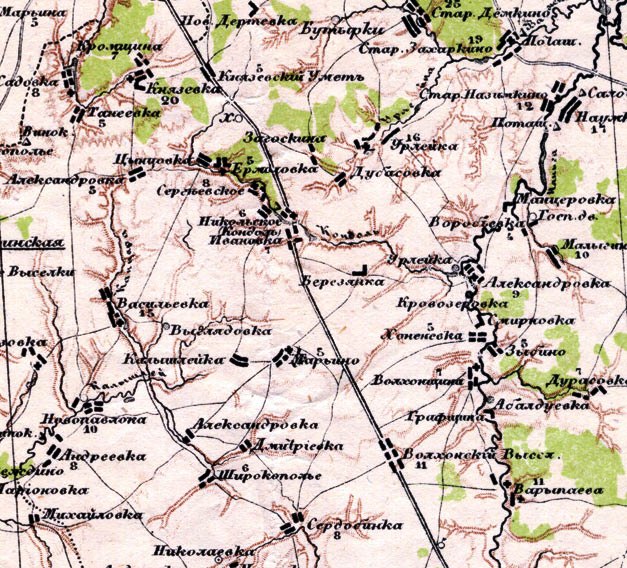 Приложение 2 «Демографический состав в XVIII веке»Приложения №3 Совместная экспедиция группы "Экспедиционеры,  В.В.Ставицкого и его студентов.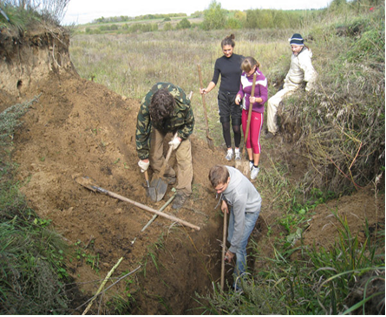 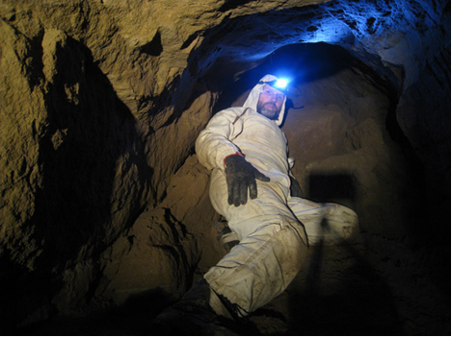 Приложение №4 Процесс исследования пещеры села Краснополье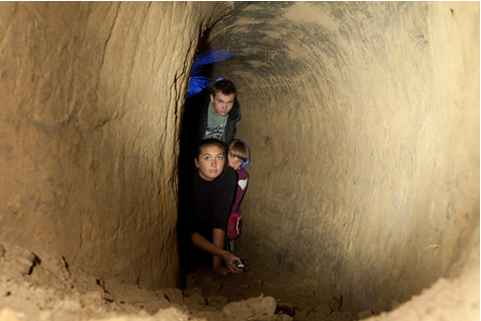 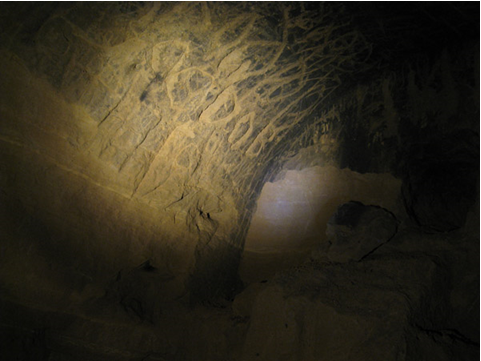 Приложение 5. Журнал Пензенской Духовной консистории 1912 годаЖУРНАЛ №7Пензенской Духовной Консистории1912 года января 10-го дня, в собрание Духовной Консистории прибыли члены:ПРОТОИЕРЕИ: Кафедральный Владимир Лентовский,Троицкой церкви Василий Маловский,Введенской церкви Феодор Сатурнов,
Кафедрального Собора Стефан Архонтов.
По столу Члена, Протоиерея В.Лентовского.
В 10 часов утра.
СЛУШАЛИ:Отношение Г.Пензенского Губернатора, от 3 Октября 1911 года за № 828, с сообщением, что в селе Краснополье, Пензенского уезда, в 220 саж. железнодорожного отчуждения, вырыта на протяжении 24 сажен пещера с несколькими небольшими в ней комнатами, в коих имеются иконы с горящими пред ними лампадами. В праздничные дни в эту пещеру приходят молиться крестьяне из соседних селений и приносят с собою масло для лампад. Негласным путем удалось выяснить, что означенную пещеру рыли местные крестьяне: Памфил Никитин, 70 лет, Ефим Спиридонов - ., Семен Петров - . и Тимофей Шмелев . Люди эти под судом не состояли, поведения хорошего, но религиозны до фанатизма. Все они побывали в святых местах на поклонении. Из них Никитин объявил себя монахом и уверяет, что на Афоне его постригли в иеромонахи. Никитин и Петров, опрошенные по вопросу появления пещеры, отказались указать - кто рыл пещеру, причем Никитин заявил, что им только сделана деревянная дверь в пещере. В виду того, что пещера находится в близком расстоянии от полотна железной дороги и что вследствие этого легко может быть сделан из нее подкоп полотна железной дороги с целью взрыва его, железнодорожная жандармская полиция считает необходимым закрыть совершенно означенную пещеру. - Сообщая о вышеизложенном, Г.Губернатор просит сообщить ему, следует ли и можно ли закрыть означенную пещеру. Благочинный, протоиерей О. Люстров при рапорте от 15 Декабря 1911 года за № 359, представил по поводу вышеизложенного отношения Г.Губернатора акт дознания, из которого усматривается следующее.Пещера роется на берегу небольшой речки Крутца, расстоянием от церкви около версты и от полотна железной дороги полверсты; вход в эту пещеру с северной стороны, имеется дверь, длиною эта пещера 24 саж. с тремя разветвлениями, идет она по направлению к кладбищу, от которого конец ее расстоянием будет в 50 саж., идет она параллельно с полотном железной дороги, в самой пещере есть иконы и бумажные картины чисто православно-религиозного направления. Кто эту пещеру рыл - до сих пор неизвестно.Крестьяне села Краснополья, поименованные в отношении Г.Губернатора, а именно: Парфен (а не Памфил) Никитин и Тимофей Шмелев - поведения хорошего, жизни трезвой, у исповеди и св. причастия бывают ежегодно, к службам ходят неспустительно. Парфен Никитин на допросе показал, что он был три раза на Афоне и проживал долго в Пантелеимоновском монастыре, где во второе свое пребывание, как он говорит, и принял монашеское пострижение от иеромонаха того монастыря - Никодима (ныне умершего). Иеромонахом он себя никогда не именовал, и только называл монахом, тем более, что он человек безграмотный, иногда он ходит в подряснике и скуфейке и изредка надевает на себя вериги и шапку с железным обручиком. В копании пещеры он не участвовал, но иногда приходил в пещеру помолиться, он же устроил входную дверь.
Вместе с сим благочинный сообщил, что в селе Краснополье сектантов никаких не было и до сих пор нет и что отношение Краснопольских и других крестьян к пещере почти равнодушное и только некоторые видят в этом проявление православного аскетизма, поэтому и относятся к пещере с благоговением.В виду вышеизложенного, благочинный Люстров с своей стороны полагает, что означенную пещеру закрывать не следует.
ПРИКАЗАЛИ:В виду того, что вырытая в селе Краснополье неизвестными лицами пещера ничего предосудительного в религиозном отношении в себе не заключает и что вообще православная церковь допускает существование таковых пещер, и принимая во внимание, что Краснопольская пещера, отстоящая от полотна железной дороги в 220 саж., не может представлять собою опасности для железно-дорожного полотна, тем более, что она идет параллельно с этим полотном. Консистория полагала бы: с сообщением представленных благочинным протоиереем Люстровым сведений, уведомить Г.Пензенского Губернатора, что Епархиальное Начальство с своей стороны не находит достаточных оснований к закрытию пещеры в с.Краснополье, предписав при этом приходскому священнику иметь тщательное наблюдение за означенною пещерою. В виду же донесения благочинного, что принимавший некоторое участие в устройстве пещеры (сделал входную дверь) крестьянин села Краснополья Парфен Никитин выдает себя за монаха, будто бы принявшего пострижение в Пантелеимоновском монастыре на Афоне - предписать благочинному, протоиерею О.Люстрову истребовать от Никитина документ, свидетельствующий о его пострижении в монашество. Автор - составитель:Селиверстова Арина Михайловнаученица 9 классаМуниципальное бюджетное общеобразовательноеучреждение классическая гимназия №1 им. В.Г. Белинского г. ПензыРуководитель:учитель истории Андронова М.А.Владения Языкова Н.Н.Владения Валяева С.М.Число дворов67-НаселениеМуж.п.-271 Женск.п.-252-Пашни733 дес.383саж.171 дес.1601 саж.Сенных покосов71 дес.508 саж.89дес. 1944сажЛесу19дес.1062 саж.122дес. 1700саж.Всего:1242 дес.87саж.389дес.1299саж.Неудобных мест4дес.1820 саж.5 дес.854саж.